GIFFCUPEN 2022 F13Äntligen cup! Nedan har vi ett preliminärt schema och annan information som kommer utökas då vi får tider för mat, slutspel, spelplats, exakt boende etc. Vi betalar cupen både från lagkassan och en avgift på 390 kr per deltagare. Swish till Niclas på 0702915188 senast 20 mars och hör av er vid eventuell specialkost.Info om cupen finns också på  www.giffcupen.se. Vi är anmälda i F13 grupp F och kommer spela 9-manna med matchtid 2*20 min.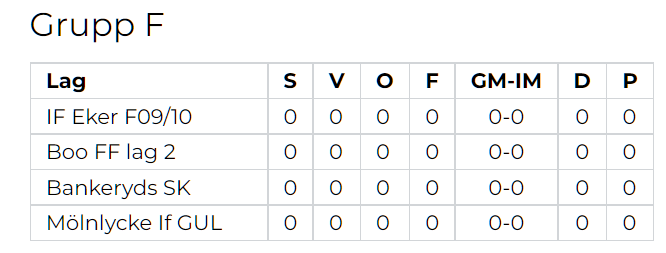 Ta med:Matchställ, överdrag och övriga lämpliga kläder, ombyten och skor för både på och utanför planen.Liggunderlag (90cm) och övriga prylar för övernattning.Lunch för lördag.Lördag 9 aprilSamling på Furuvik 08.00Avresa i bilar 08.15 mot Tidaholm och första matchenGruppspel match 1BSK – IF Eker 10.30Paus & Lunch (egen)Gruppspel match 2Boo FF – BSK 14.40Paus & Mellanmål (ingår)Gruppspel match 3Mölnlycke IF – BSK 18.00Middag 19:45 (ingår) Forsenskolan Boende i Förskolan Björnen och kvällshäng!Björnen, Idrottsgatan 37 Tidaholm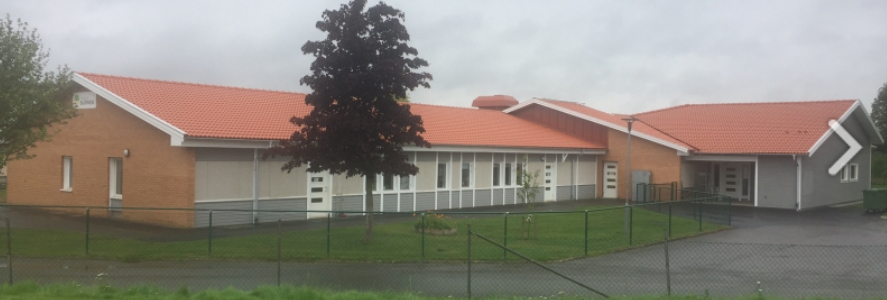 Söndag 10 aprilFrukost (ingår) 07:45 ForsenskolanKvalmatchLunch (ingår) 13:15 ForsenskolanSlutspel Avslut och hemresaVÄLKOMNA!Marcus, Armin, Lotta, Niclas